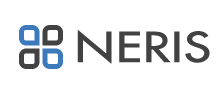 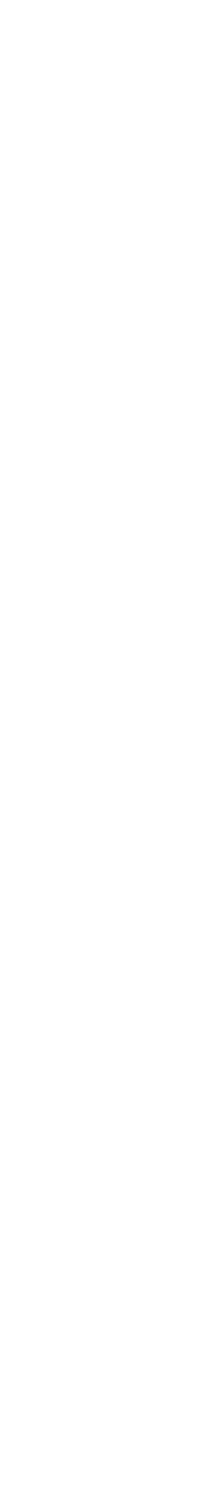 Abstract submission formNERIS Young Scientist AwardFor the second time, the NERIS Platform set up the ‘NERIS Young Scientist Award’, to promote young people (under than 35 years old in April 2019) whose professional or scientific works have been noted for their quality and originality. This is also an opportunity for young people to present their work in an oral form to an experienced international audience of experts. Please specify your date of birth: First Name & Name of the SpeakerOrganismEmailType of SubmissionOral presentationType of SubmissionPoster presentationSelect one or more topics for your abstractRadiological impact assessment during all phases of nuclear and radiological EventsSelect one or more topics for your abstractCountermeasures and countermeasure strategies in emergency & recovery, decision support & disaster informaticsSelect one or more topics for your abstractSetting-up a trans-disciplinary and inclusive framework for preparedness for emergency response and recoverySelect one or more topics for your abstractSpecial session:Special session:Select one or more topics for your abstractChallenges in estimating the source term and operational radiological picture (on-site versus off-site)I wish to compete to the NERIS Young Scientist AwardThe abstract submission must respect the following template and must not exceed 1 page. The completed abstract submission form has to be sent by email to the NERIS secretariat (sec@neris-eu.net) by January 11, 2019.SUBJECTCorresponding author, authorsAbstract